Об утверждении Порядка организации участия в олимпиадах, спортивных, оздоровительных, культурно-массовых мероприятиях обучающихся общеобразовательныхорганизаций города КогалымаВ соответствии с Федеральным законом от 29.12.2012 №273-ФЗ «Об образовании в Российской Федерации», приказом Департамента образования и науки Ханты-Мансийского автономного округа – Югры, Департамента физической культуры и спорта Ханты-Мансийского автономного округа – Югры, Департамента культуры Ханты-Мансийского автономного округа – Югры от 31.01.2024 №10-П-137/24/09-ОД-8/01-09 «Об утверждении Типового порядка организаций участия в спортивных, оздоровительных, культурно-массовых мероприятиях, организуемых в муниципальных образованиях, обучающихся общеобразовательных организаций» и во исполнение пункта 2 перечня поручений Губернатора Ханты-Мансийского автономного округа –Югры по итогам рабочей поездки в Советский район, г. Югорск, Кондинский район, г. Урай 12-13 ноября 2023 года:	1.	Утвердить Порядок организации участия в олимпиадах, спортивных, оздоровительных, культурно-массовых мероприятиях обучающихся общеобразовательных организаций города Когалыма согласно приложению к настоящему постановлению.	2.	Опубликовать настоящее постановление и приложение к нему в газете «Когалымский вестник» и сетевом издании «Когалымский вестник»: KOGVESTI.RU (приложение в печатном издании не приводятся). Разместить настоящее постановление и приложение к нему на официальном сайте Администрации города Когалыма в информационно-телекоммуникационной сети Интернет (www.admkogalym.ru).3. Контроль за выполнением постановления возложить на заместителя главы города Когалыма Л.А.Юрьеву.Порядок организации участия в олимпиадах, спортивных, оздоровительных, культурно-массовых мероприятиях обучающихся общеобразовательных организаций города КогалымаОбщие положения1.1. Настоящий Порядок организации участия в олимпиадах, спортивных, оздоровительных, культурно-массовых мероприятиях обучающихся общеобразовательных организаций города Когалыма (далее – Порядок) разработан в соответствии с ч. 2 ст. 77 Федерального закона от 29.12.2012 № 273-ФЗ «Об образовании в Российской Федерации».1.2. Настоящий Порядок распространяется на олимпиады, конкурсы, спортивные (физкультурные), оздоровительные, культурно-массовые мероприятия, организуемые в городе Когалыме для обучающихся общеобразовательных организаций, за исключением официальных спортивных (физкультурных) мероприятий (далее – Мероприятия). 1.3. Настоящий Порядок определяет порядок организации и проведения муниципальных Мероприятий.             1.4. Участником муниципальных Мероприятий может быть любой обучающийся общеобразовательной организации города Когалыма в случае, если не предусмотрен предварительный отбор.Обучающиеся принимают участие в муниципальных Мероприятиях на добровольной основе. Основные цели и задачи муниципальных Мероприятий.2.1. Основной целью проведения муниципальных Мероприятий является выявление и поддержка лиц, проявивших способности, в том числе выдающиеся в различных сферах деятельности. 2.2. Основными задачами муниципальных Мероприятий являются:выявление и развитие у обучающихся интеллектуальных и творческих способностей;выявление и развитие у обучающихся способностей к занятиям физической культурой и спортом;развитие интереса к научной (научно-исследовательской), творческой, спортивной (физкультурной) деятельности;пропаганда научных знаний;формирование навыков здорового образа жизни;профилактика безнадзорности и беспризорности, совершения преступлений и правонарушений среди несовершеннолетних;воспитание у детей и подростков патриотических качеств, чувство долга и ответственности. Порядок проведения муниципальных Мероприятий3.1. Общее руководство проведением муниципальных Мероприятий осуществляют: управление образования Администрации города Когалыма, управление культуры и спорта Администрации города Когалыма (далее – Организаторы). Организаторы разрабатывают и утверждают годовой план муниципальных Мероприятий, определяют место и время проведения муниципальных Мероприятий, создают организационный комитет (далее – оргкомитет) для проведения каждого муниципального Мероприятия, разрабатывают (или организуют работу) Положение о проведении муниципального Мероприятия.Организаторы в соответствии с утвержденным планом мероприятий формируют годовой план муниципальных перевозок, в том числе с учетом механизма фрахтования.Организаторы вправе привлекать к организации и проведению муниципальных Мероприятий иные учреждения, с распределением обязанностей и ответственности. 3.2. Для проведения муниципального Мероприятия:издается распорядительный акт о проведении муниципального Мероприятия;разрабатывается и утверждается Положение о муниципальном Мероприятии;составляется и утверждается смета расходов (при наличии финансовых затрат);создается и утверждается состав оргкомитета и (или) жюри (комиссии, судейской коллегии).3.3. Положение о проведении муниципального Мероприятия должно содержать общие положения; цели и задачи проведения муниципального Мероприятия; информацию о категории участников; порядок организации и проведения муниципального Мероприятия; обязанности и права оргкомитета, жюри (комиссии, судейской коллегии) и участников муниципального Мероприятия; сроки предоставления и форму заявок (при необходимости - документов и материалов); требования к работам и (или) выступлениям участников; порядок определения победителей, призеров (лауреатов) и их награждения; финансовое обеспечение. 3.4. Участие в муниципальных Мероприятиях носит заявительный характер. Заявка на участие в муниципальном Мероприятии, подается по форме, установленной Положением конкретного муниципального Мероприятия, и в сроки, определенные Положением о проведении конкретного муниципального Мероприятия. Документы и материалы, необходимые для участия в муниципальном Мероприятии, подаются с соблюдением сроков, установленных Положением о проведении муниципального Мероприятии. 3.5. Конкурсные работы или выступления оцениваются в соответствии с критериями, определенными в Положении конкретного муниципального Мероприятия.3.6. Победители и призеры (лауреаты) муниципальных Мероприятий, меры поощрения определяются согласно Положению о проведении конкретного муниципального Мероприятия. Это могут быть дипломы, грамоты, подписанные Организатором, а также призы, подарки, денежное вознаграждение.3.7. Оргкомитет и (или) жюри (комиссия, судейская коллегия) при подведении итогов муниципального Мероприятия имеет право, по своему решению, не присуждать отдельные призовые места, присуждать специальные номинации, а также учреждать специальные призы, если это предусмотрено Положением о проведении муниципального Мероприятия.3.8. Вручение дипломов, грамот, призов по итогам проведения муниципального Мероприятия осуществляется в соответствии с Положением конкретного муниципального Мероприятия в сроки, не превышающие 30 дней со дня подведения итогов.3.9. Победители и призеры муниципальных Мероприятий могут быть направлены для участия в соответствующих мероприятиях различного уровня. 3.10. Срок подготовки муниципального Мероприятия не должен превышать 2 месяцев, если иное не предусмотрено нормативными правовыми актами.3.11. Срок подведения итогов муниципального Мероприятия не должен превышать 30 дней, если иное не предусмотрено нормативными правовыми актами.3.12. Места проведения муниципальных Мероприятий должны соответствовать всем требованиям к обеспечению комплексной безопасности при организации и проведении различных мероприятий, предусмотренным законодательством Российской Федерации и Ханты-Мансийского автономного округа - Югры. Ответственность за соблюдение комплексной безопасности при организации и проведении муниципального Мероприятия возлагается на членов оргкомитета. 3.13. При проведении муниципальных Мероприятий с количеством 50 и более человек, Организатор реализует комплекс мер, предусмотренных распоряжением Правительства Ханты-Мансийского автономного округа – Югры от 01.06.2012 №311-рп «О дополнительных мерах обеспечения безопасности на объектах с массовым пребыванием граждан, расположенных на территории Ханты-Мансийского автономного округа - Югры».3.14. Транспортное сопровождение организованных групп детей осуществляется в строгом соответствии с требованиями межведомственного приказа от 20.05.2021 №370-р/10-П-494/109/09-ОД-96/01-09/575/108/121/08-Пр-73/42/547/06-178 «Об организации перевозок автотранспортными средствами организованных групп детей к месту обучения, проведения спортивных, оздоровительных, культурно-массовых мероприятий на территории Ханты-Мансийского автономного округа – Югры и обратно».4. Финансовое обеспечение 4.1. Финансовое обеспечение на проведение муниципальных Мероприятий регламентируется Положением конкретного муниципального Мероприятия.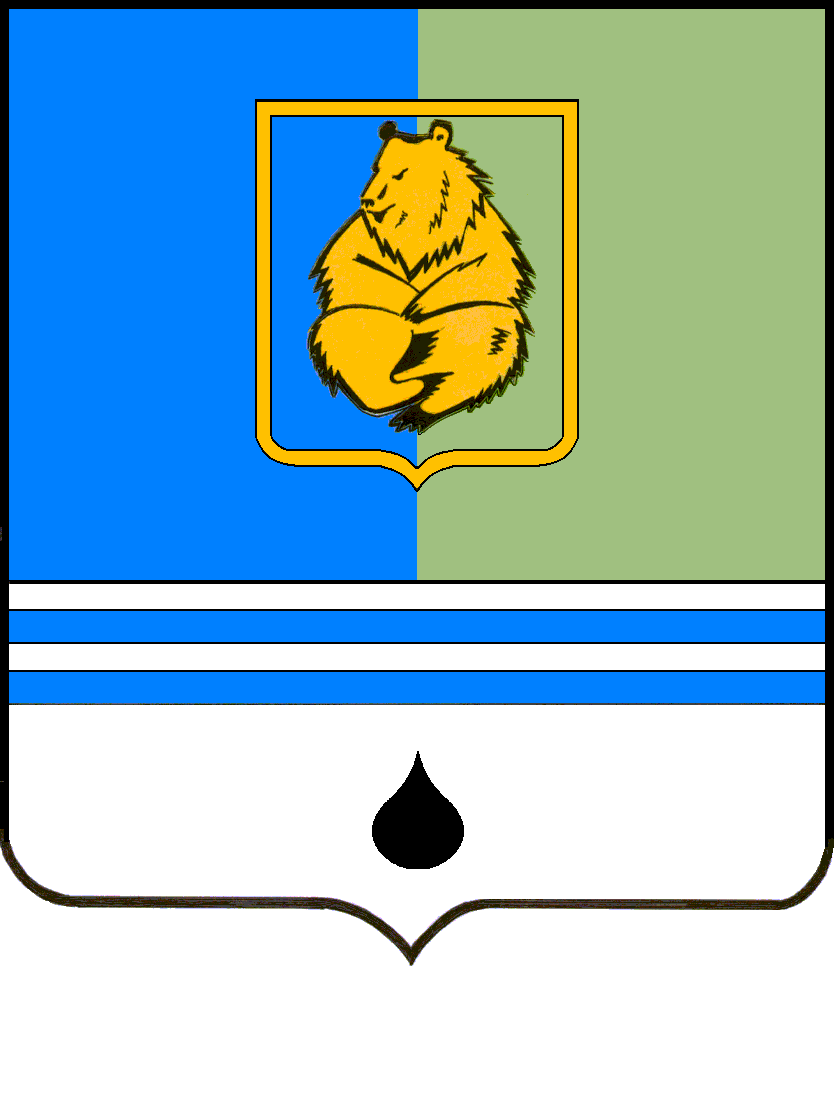 ПОСТАНОВЛЕНИЕАДМИНИСТРАЦИИ ГОРОДА КОГАЛЫМАХанты-Мансийского автономного округа - ЮгрыПОСТАНОВЛЕНИЕАДМИНИСТРАЦИИ ГОРОДА КОГАЛЫМАХанты-Мансийского автономного округа - ЮгрыПОСТАНОВЛЕНИЕАДМИНИСТРАЦИИ ГОРОДА КОГАЛЫМАХанты-Мансийского автономного округа - ЮгрыПОСТАНОВЛЕНИЕАДМИНИСТРАЦИИ ГОРОДА КОГАЛЫМАХанты-Мансийского автономного округа - Югрыот [Дата документа]от [Дата документа]№ [Номер документа]№ [Номер документа]ДОКУМЕНТ ПОДПИСАН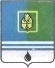 ЭЛЕКТРОННОЙ ПОДПИСЬЮСертификат  [Номер сертификата 1]Владелец [Владелец сертификата 1]Действителен с [ДатаС 1] по [ДатаПо 1]ДОКУМЕНТ ПОДПИСАНЭЛЕКТРОННОЙ ПОДПИСЬЮСертификат  [Номер сертификата 1]Владелец [Владелец сертификата 1]Действителен с [ДатаС 1] по [ДатаПо 1]ДОКУМЕНТ ПОДПИСАНЭЛЕКТРОННОЙ ПОДПИСЬЮСертификат  [Номер сертификата 1]Владелец [Владелец сертификата 1]Действителен с [ДатаС 1] по [ДатаПо 1]Приложение к постановлению Администрациигорода КогалымаПриложение к постановлению Администрациигорода КогалымаПриложение к постановлению Администрациигорода Когалымаот [Дата документа] № [Номер документа]№ [Номер документа]